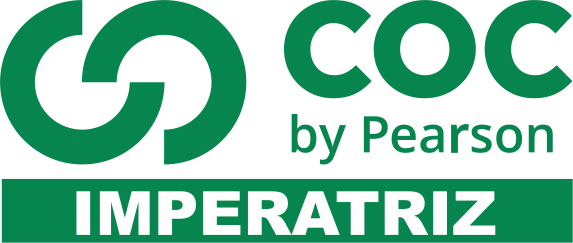 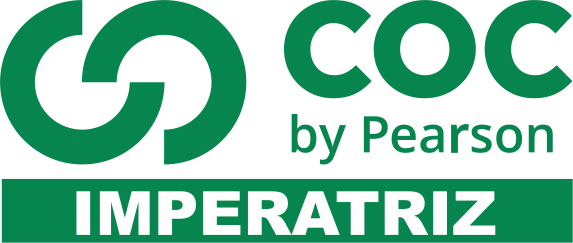 01- Explique a relação entre o Golpe da Maioridade e o Segundo Reinado.02 – O que foi as “eleições do Cacete”?03 – Explique o Ministério da Conciliação.04 – Sobre o Café, responda:a) Seu local de origemb) Qual a primeira região produtora brasileira?c) Que região se tornou mais produtora, dando origem a burguesia cafeeira?05 – Explique as leis abolicionistas abaixo:a) Bill Aberdeenb) Lei Eusébio de Queirosc) Lei o ventre livred) Lei do Sexagenárioe) Lei Áurea06 – Explique a Tarifa Alves Branco07 – Quem foi Visconde de Mauá? Qual a sua importância no Segundo Império?08 – Aponte os principais motivos da vinda de imigrantes para o Brasil.09 – Explique a Questão Christie e o seu resultado.10 – Explique as principais causas da Guerra do Paraguai.11 – Como a Guerra do Paraguai chegou ao fim?12 – Apresente as principais consequências da Guerra do Paraguai para o Paraguai.13 - Apresente as principais consequências da Guerra do Paraguai para o Brasil.14 – Sobre a crise do Segundo Reinado, responda:a) Questão Militarb) Questão ReligiosaOBS: LEIA E REFAÇA TODAS AS ATIVIDADES DA APOSTILA DE HISTÓRIA. LEMBRE-SE OS RESUMOS E ANOTAÇÕES DO CADERNO TAMBÉM PODEM SER COMPLEMENTO DE ESTUDO PARA A REORIENTAÇÃO.